ANKIETAw sprawie przeprowadzenia konsultacji społecznych z mieszkańcami miejscowości Bukowina  dotyczących zmiany rodzaju urzędowej nazwy miejscowości„Bukowina – przysiółek wsi Siedlec” na „Bukowina-wieś'”*właściwą odpowiedz zaznacz znakiem „X”INFORMACJA:Proponowana zamiana rodzaju urzędowej nazwy miejscowości z „przysiółku” na „wieś’” nie spowoduje zmiany adresów, zaś pozostawienie dotychczasowej urzędowej nazwy rodzaju miejscowości spowoduje konieczności zmiany numeracji porządkowej nieruchomości zgodnie z § 12 ust.3 rozporządzenia Ministra Rozwoju, Pracy i Technologii z dnia 21 lipca 2021r. w sprawie ewidencji miejscowości, ulic i adresów (Dz.U. poz.1368).Zgodnie  z art. 8 ust. 1 ustawy z dnia 29 sierpnia 2003 r. o urzędowych  nazwach miejscowości  i obiektów fizjograficznych (Dz. U. z 2019 r. poz. 1443) urzędowa nazwa miejscowości jest ustalana, zmieniana tub znoszona na wniosek Rady Gminy, na której obszarze położona jest dana miejscowość. Zgodnie z art. 3 ust. 2 przy ustalaniu urzędowych nazw miejscowości określa się również rodzaj danej miejscowości.             Na podstawie art. 8 ust. 2 ww ustawy  Rada Gminy  jest obowiązana  uprzednio  przeprowadzić w tej sprawie konsultacje z mieszkańcami tej miejscowości, w trybie, o którym mowa w art. 5a ust.2 ustawy z dnia 8 marca 1990 r. o samorządzie gminnym (Dz. U. z 2022 r. poz. 559, z pfizn. zm.). Wobec powyższego Wójt Gminy Trzebiel zwraca się z prośbą do mieszkańców miejscowości Bukowina, która stanowi przysiółek wsi Siedlec o udział w konsultacjach. W obecnym urzędowymi nazewnictwie miejscowość Bukowina występuje jako przysiółek wsi Siedlec.……………………………………………….(data , czytelny podpis)KLAUZULA INFORMACYJNA O PRZETWARZANIU DANYCH OSOBOWYCHNa podstawie art. 13 ust. 1 i 2 rozporządzenia Parlamentu Europejskiego i Rady (UE) 2016/679 z dnia 27 kwietnia 2016 r. w sprawie ochrony osób fizycznych w związku z przetwarzaniem danych osobowych i w sprawie swobodnego przepływu takich danych oraz uchylenia dyrektywy 95/46/WE (Dz. U. UE.L.2016.119.1, dalej jako RODO), informuje, że: 1. Administratorem danych jest Wójt Gminy Trzebiel, ul. Żarska 41, 68-212 Trzebiel2. Z administratorem można kontaktować się:- listownie: 68-212 Trzebiel, ul. Żarska 41 - przez e-mail iod@trzebiel.pl - telefonicznie: (68) 3756822Z Inspektorem Ochrony Danych można kontaktować się we wszystkich sprawach dotyczących danych osobowych przetwarzanych przez administratora. 3. Pani/Pana dane osobowe będą przetwarzane w związku z realizacją obowiązku prawnego ciążącego na administratorze (art. 6 ust. 1 lit. c RODO), oraz wykonywania przez administratora zadań realizowanych w interesie publicznym lub sprawowanie władzy publicznej powierzonej administratorowi, między innymi w celu: - ustalenia numeru porządkowego nieruchomości4. Pani/Pana dane osobowe mogą być udostępniane innym organom i podmiotom na podstawie obowiązujących przepisów prawa. 5. Pani/Pana dane osobowe będą przechowywane od chwili realizacji zadania, do którego dane osobowe zostały zebrane a następnie, jeśli chodzi o materiały archiwalne, przez czas wynikający z przepisów ustawy z dnia 14 lipca 1983 r. o narodowym zasobie archiwalnym i archiwach ( t. j. Dz. U. z 2019 r., poz. 553). 6. Zgodnie z RODO przysługuje Pani/Panu prawo do: - dostępu do swoich danych osobowych; - sprostowania swoich danych osobowych; - żądania ograniczenia przetwarzania swoich danych osobowych; - wniesienia skargi do organu nadzorczego , tj. Prezes UODO (na adres Urzędu Ochrony Danych Osobowych, ul. Stawki 2, 00-193 Warszawa);7. Podanie danych osobowych jest wymogiem ustawowym. Osoba, której dane dotyczą jest zobowiązana do ich podania. Inne dane osobowe podane przez Panią/Pana nie na podstawie obowiązującego przepisu prawa, są podawane dobrowolnie, brak ich podania skutkować może ograniczeniem form komunikacji.Imię i Nazwisko:Adres zamieszkania: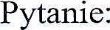 Czy jest Pan/Pani za zmianą rodzaju urzędowej nazwy miejscowości„Bukowina – przysiółek wsi Siedlec” na „Bukowina-wieś'”*Odpowiedź:TAK	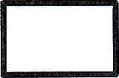 NIE	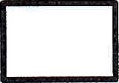 